                                                                                             НАТАЛЬЯ   ШОР ОДИННАДЦАТАЯ ЗАПОВЕДЬпочти не сказочная историядля подрастающего поколения (10+)Действующие лица:1-ая колдунья2-ая колдуньяМолодой человекСекретаршаМать Друг                                               Картина перваяДом, в котором живут две сестры-колдуньи. Первая сидит в кресле-качалке. Вторая накрывает на стол.2-ая колдунья. Просыпайся. Скоро полдень. Завтрак готов.1-ая колдунья. Я давно уже не сплю. И ты это знаешь.2-ая колдунья. Конечно, знаю. Ведь так происходит каждый день. Ничего нового.1-ая колдунья. Ты хочешь перемен?..2-ая колдунья. Я не знаю, чего я хочу. Мне просто скучно. Каждый день одно и то же. 1-ая колдунья. Почитай книгу.2-ая колдунья. Ты это серьезно?1-ая колдунья. Вполне. Люди почти перестали читать книги. А это плохо.2-ая колдунья. Разве мы с тобой люди?..1-ая колдунья. Для того чтобы знать людей, нужно читать книги, которые они пишут.2-ая колдунья. Я хорошо знаю людей. Давно живу. Многое видела.1-ая колдунья. Я помню, сколько тебе лет. Тогда прогуляйся. Свежий воздух всегда полезен. Для улучшения настроения и самочувствия.2-ая колдунья. Снова нравоучения? Без этого не можешь.1-ая колдунья. На правах старшей сестры. И только!2-ая колдунья. Ты старше меня всего на пять минут!1-ая колдунья. И все же я старше. Так что позволь дать тебе маленький совет: перестань суетиться, сестренка. 2-ая колдунья. Ты меня удивляешь. 1-ая колдунья. Правда? Это радует.2-ая колдунья. У нас совсем нет работы! Если мы будем себя вести подобным образом, то люди перестанут к нам обращаться, а потом и вовсе забудут о нас.1-ая колдунья. Может быть, это к лучшему. Хватит думать о людях, думай о себе.2-ая колдунья. Так, я именно о себе. Если мы не будем работать, то потеряем все навыки. 1-ая колдунья. Да, трудно быть колдуньей. Все время так и хочется кого-нибудь заколдовать, превратить в лягушку или в мохнатый пень. Ведь именно это ты подразумеваешь под работой.2-ая колдунья. Ничего другого мы делать не умеем.1-ая колдунья. Ничего другого ты и не пробовала делать. 2-ая колдунья. Перестань меня упрекать. 1-ая колдунья. А ты перестань  вести себя как капризный ребенок. 2-ая колдунья. Я разметила в газете объявление.1-ая колдунья. Чудесно! Спасибо, что предупредила. Хотя я догадывалась, что ты так поступишь. И что в объявлении на этот раз?2-ая колдунья. «Решим все ваши проблемы!».1-ая колдунья. Убедительно. И многообещающе. Ты надеешься, что кто-то придет?2-ая колдунья. Я в этом уверена. Людям всегда хочется знать больше, чем им положено. И люди всегда хотят, чтобы их проблемы решал кто-то другой.1-ая колдунья. В этом ты права. Смешные они. Никогда не знают точно, чего хотят.2-ая колдунья. Зато мы это знаем. И готовы, им помочь… ведь это так?!1-ая колдунья. Помогать всем не стоит.2-ая колдунья. Опять ты за свое.1-ая колдунья. Ты и сама знаешь, что желания у людей бывают разными. 2-ая колдунья. Хватит меня поучать. Разберусь без твоих советов.1-ая колдунья. Я просто прошу не забывать прошлых случаев. Помнится, года два назад один хитрющий мальчуган попросил тебя сделать его на несколько дней невидимым, чтобы устроить сюрприз родителям. Ты поверила и с радостью выполнила его просьбу. А в результате?.. Сюрприз удался. Смышленый мальчик целую неделю невидимый пролежал дома и ни дня не появлялся в школе. Итог: двойки по математике, литературе и истории. 2-ая колдунья. Все двойки мы исправили.1-ая колдунья. Ах да! Конечно, исправили. Но не стоит забывать, что родителей вызывали к директору школы. И если честно, то это ты исправила. Немного колдовства, и двойки в журнале  превратились в пятерки. А ведь этому мальчугану предстоит экзамены в будущем сдавать! Нельзя таким образом решать проблемы.                       Звонит телефон. 2-ая колдунья берет трубку.2-ая колдунья (отвечая в телефон). Да, да мы давали объявление! Слушаю  внимательно. Я понимаю вас. Да, да… К сожалению, мы не занимаемся этим. Это не наше направление. Извините. (Кладет трубку.)1-ая колдунья. Ты еще веришь, что попадется серьезный случай?2-ая колдунья. Даже не знаю.1-ая колдунья. А сейчас что было?2-ая колдунья. Позвонил мальчик…1-ая колдунья. Опять мальчик!2-ая колдунья. Это другой мальчик.1-ая колдунья. Не обижайся. Что хотел этот другой мальчик?2-ая колдунья. Его сестра не делится с ним шоколадкой, которую ей подарили. Так вот, он попросил ее за это сильно напугать.1-ая колдунья. Отвратительный мальчишка.2-ая колдунья. Неприятно…1-ая колдунья. Что поделать, таковы люди. Зачастую свои проблемы они пытаются решить такими  забавными методами.                                             Звонит телефон. 1-ая колдунья. Бери трубку. Это к тебе. Может, на это раз повезет.2-ая колдунья (отвечая по телефону). Алло. По объявлению?.. (Слушает. Затем резко кладет трубку.) Безобразие!1-ая колдунья. Все так плохо?2-ая колдунья. Хуже некуда!1-ая колдунья. Опять мальчик?2-ая колдунья. Да нет же, девочка! Подруга подарила ей шоколадку, а младший брат требует, чтобы она обязательно поделилась с ним. В противном случае, он обещал ей, устроить «что-то страшное». Вот она и требует разобраться с ним.1-ая колдунья. Любящие, друг друга,  сестра и брат. Родственные души.2-ая колдунья. Возможно, ты права: надо читать, гулять и думать о себе…1-ая колдунья. Не расстраивайся. Давай лучше чай попьем.           Звонит телефон. Колдуньи не берут трубку. Звонок прекращается.2-ая колдунья. Вот люди! Не дают спокойно позавтракать.1-ая колдунья. Будем надеяться, что теперь люди не часто читают газеты.	                 Звонит телефон.1-ая колдунья. Кажется, мы ошиблись. Что будем делать?..2-ая колдунья. Я отвечать не буду.1-ая колдунья. Испугалась? А ведь это была твоя затея. Хорошо я отвечу. (Берет трубку.) Я вас слушаю. Да, вы правильно позвонили. У вас проблема? Понимаю. Вы хотите кого-то напугать?.. Нет? Хорошо. Да, адрес указан правильно. Мы ждем вас. (Кладет трубку.)2-ая колдунья. Что? Что там? 1-ая колдунья. Ничего особенного. Молодой человек. Приятный спокойный голос. Сказал, что мы обязаны помочь ему.2-ая колдунья. С чего это?1-ая колдунья. Сказал: вопрос жизни и смерти!2-ая колдунья. Даже так? Значит, безнадежно влюблен. 1-ая колдунья. Вряд ли. Сказал, что у него дело семейное.2-ая колдунья. Поссорился с родителями?1-ая колдунья. Все может быть. Наставал, что разговор не телефонный и требуется личная встреча.2-ая колдунья. Очень интересно. Как в настоящем детективе.1-ая колдунья. Возможно. Cейчас  сам все расскажет. Он уже рядом.                                        Звонок в дверь.1-ая колдунья. А вот и он. Открывай дверь.             1-ая колдунья садится в кресло. 2-ая колдунья идет открывать дверь и возвращается с Молодым человеком.Молодой человек. Я не отниму у вас много времени.1-ая колдунья. Слушаем вас внимательно.2-ая колдунья. Постараемся помочь.1-ая колдунья. Как вас зовут?Молодой человек. Мое имя вам ничего не скажет. Зовите меня – Молодой человек.2-ая колдунья. Понимаем, вы не хотите, чтобы о вашем приходе кто-либо знал.1-ая колдунья. Мы умеем хранить тайны.Звонит телефон. Колдуньи не обращают на это внимания. Звонки прекращаются.1-ая колдунья. Чаю хотите?Молодой человек. Я не привык  зря тратить время. 1-ая колдунья. И все же, чай в данной ситуации необходим. Пара горячих глотков вам не помешает. К тому же, хороший чай располагает к  беседе. Не отказывайте себе в таком удовольствии.2-ая колдунья наливает чай. Все делают пару глотков. Звонит телефон. Колдуньи не обращают на это внимания. Звонки прекращаются.Молодой человек. Хороший чай. И вкус необычный.1-ая колдунья. Это цветочный чай. Мы с сестрой каждое лето собираем цветы для чая. Итак…Молодой человек. Моя просьба простая: я хотел бы забыть всех своих родных и друзей.Звонит телефон. Колдуньи не обращают на это внимания. Звонки прекращаются.2-ая колдунья. И всё?1-ая колдунья. Это немало. Скажу откровенно: удивительное желание. Молодой человек. Я был уверен, что здесь уже давно ничему не удивляются. Наверняка, к вам обращались с более необычными просьбами.1-ая колдунья. Всякое бывало. Помню, лет триста назад… хотя ваш случай чрезвычайно интересен.2-ая колдунья. Они вас чем-то обидели?Молодой человек. Нет.1-ая колдунья. Тогда я не совсем понимаю…Молодой человек. Я просто очень хочу всех их забыть.2-ая колдунья. Вам какое-то время нужно побыть одному?Молодой человек. Нет. Я хочу их забыть навсегда. Неужели нельзя  исполнить мое желание? В конце концов, вы же это делаете не безвозмездно. Я заплачу.1-ая колдунья. В этом мы не сомневаемся. Бесплатно мы не работаем. Но нам необходимо понимать причины вашего, скажем прямо, необычного желания. Молодой человек. Зачем?1-ая колдунья. Чтобы избежать малейшей ошибки.Молодой человек. Я, как правило, не ошибаюсь.1-ая колдунья. Уверенность в себе – это хорошее качество. Но бывают разные ситуации. Иногда наши клиенты начинают жалеть о том, что обратились к нам. Поэтому мы и хотим знать, чем вызвано ваше желание забыть родных.Молодой человек. Что ж… причина проста. Несколько лет назад я с  медалью окончил школу, затем с отличием  университет, нашел хорошую работу и сумел за это время сделать очень приличную карьеру. У меня есть своя квартира, машина, загородный дом, каждое лето я отдыхаю в разных странах, я очень хорошо зарабатываю. 1-ая колдунья. Так вы счастливый человек. Думаю, вы обратились не по адресу. Хотя мы с сестрой очень рады, что сегодня у нас гость. Мы живем замкнуто и не часто общаемся с людьми. Молодой человек. Ошибаетесь. Я обратился туда, куда следует. Вы же решаете все человеческие проблемы? (Достает газету.) Здесь написано…2-ая колдунья. Разве у вас есть проблемы? Мы с сестрой  не услышала ни одной. У вас все в порядке!Молодой человек. Я думал, все будет проще. Вы не понимаете меня.1-ая колдунья. Мы хотим понять. Но вы не все нам говорите. Может быть, вам кто-то из родных или друзей угрожает?Молодой человек. Да, с чего вы взяли! У меня достаточно средств, чтобы обеспечивать свою безопасность. Я не просто хорошо зарабатываю, я очень хорошо зарабатываю. И плюс к этому я  известный в нашем городе человек. Вам понятно?1-ая колдунья. Это-то понятно. Не понятно причем здесь родные и друзья.Молодой человек. Как же так! Все очень просто! Им всем от меня всегда что-то нужно! Каждый день они приходят ко мне с разными просьбами. 1-ая колдунья. Они требует чего-то невозможного?Молодой человек. Они не требуют, они просят! Заболела тетя, и ей нужно купить лекарства. Бабушку надо отвезти в санаторий.  Племяннику  найти хорошего репетитора по математике. Брату  помочь с ремонтом. 1-ая колдунья. Вам так сильно не приятны эти просьбы?Молодой человек. Они мне ужасно надоели. Много лет я был примерным и любящим сыном, братом, племянником, внуком, другом. Я был внимателен, воспитан, никогда никого не обижал, не капризничал, не врал, не воровал, не предавал. Я много учился и много работал. Но время отдавать долги прошло. Я же их ни о чем не прошу. Я все делаю сам. Так вот, ваша задача: избавить меня от этого.2-ая колдунья (сестре). Даже не знаю, стоит ли нам вмешиваться в это дело.1-ая колдунья.  Забавно! А меня этот случай крайне заинтересовал.2-ая колдунья. Серьезно?1-ая колдунья.  Можете на нас рассчитывать. Мы решим вашу проблему.2-ая колдунья. Ты что?! Сама же говорила, помогать нужно не всем. И я думаю…1-ая колдунья. А я решила, что мы беремся за этот крайне интересный случай.2-ая колдунья. Конечно, это же ты решила! На правах старшей сестры. А мое мнение тебя вообще не интересует. Зачем тебе сестра, если она для тебя пустое место…Молодой человек. У вас, я вижу, тоже проблемы с родственниками? Давайте вы будете ссориться после моего ухода.1-ая колдунья. Простите, ничего серьезного. Итак, мы поможем вам. Вы готовы?Молодой человек. Я давно готов.1-ая колдунья. Вы не поняли меня. Вы готовы к тому, что с завтрашнего дня из вашей жизни исчезнуть все родные, близкие, друзья. Они станут вам чужими людьми. Вы их забудете. А при встрече не будете узнавать. Молодой человек. Буду только счастлив.1-ая колдунья. Что ж, договорились. Можете идти домой.Молодой человек. Это все?  Но я  должен быть уверен. Может быть, мы подпишем договор? Или вы дадите мне какую-нибудь расписку?1-ая колдунья. Наш договор – это ваше желание и наше слово. Поверьте, завтра вы проснетесь другим человеком: без семьи и без друзей. Жизнь с чистого листа. Молодой человек (достает бумажник). Так все просто? 1-ая колдунья. Молодой человек, вы обратились к профессионалам. Для нас это просто. Было бы ваше желание. Молодой человек. Замечательно. Ваш гонорар. Прощайте.1-ая колдунья. Вы газету забыли. Она вам может еще пригодиться. Молодой человек (засовывая газету в карман). Прощайте! (Уходит)1-ая колдунья. До свидания. До скорого свидания. Работа сделана. Можно, наконец, допить чай… Не сердись.2-ая колдунья. Я не могу на тебя сердиться больше пяти минут. Хотя мне и бывает очень обидно. Могла бы, и посоветоваться со мной. Ты думаешь, он передумает?1-ая колдунья. Давай, все-таки, выпьем чаю. Я уверена, что мы его еще увидим. 2-ая колдунья. А разве он про нас будет помнить?1-ая колдунья. Ну что, ты! Про нас он уже забыл. Но если понадобиться, мы поможем ему все вспомнить. Мы же колдуньи!2-ая колдунья. Мне почему-то грустно.1-ая колдунья. Миленькая моя, не всякая работа доставляет удовольствие и радость. 2-ая колдунья. И тревожно…                                               Звонит телефон.1-ая колдунья. Отвечать будем?2-ая колдунья. Не хочется.1-ая колдунья. Значит, только чай! И больше никаких посетителей. 2-ая колдунья. Я сейчас вот подумала…1-ая колдунья. Много думать вредно, сестренка.2-ая колдунья. А ты могла бы отказаться от меня?1-ая колдунья. Что-что?2-ая колдунья. Ты могла бы вот так просто забыть про меня?1-ая колдунья. Какая ты еще глупенькая… хотя и прожила уже несколько столетий.2-ая колдунья. Ты не ответила.1-ая колдунья. А с кем бы я тогда ругалась и спорила? Даже наш сегодняшний гость заметил, что у нас с тобой проблемы!2-ая колдунья. Ты шутишь?1-ая колдунья. Нет, я очень серьезно! Ну, как я могу забыть тебя?.. С кем бы я тогда гуляла, разговаривала, советовалась, пила чай, в конце концов. (Обнимает сестру.) Ты же моя половинка. Мне без тебя никак нельзя.2-ая колдунья. Как мне с тобой хорошо!1-ая колдунья. Нам с тобой очень хорошо.                          Колдуньи пьют чай. Телефон звонит.                                                   Картина вторая                        Утро. Офис Молодого человека.Секретарша. Сегодня у вас все по плану: переговоры до обеда, совещание после обеда. Это документы, которые необходимо подписать. Это документы, которые нужно предварительно согласовать. Еще звонили с телевидения, хотят взять у  вас интервью.Молодой человек. Хорошо. Назначь встречу на конец недели. Что еще?Секретарша. Заходил ваш брат, просил перезвонить ему, когда будете посвободнее.Молодой человек. Вы не ошиблись?Секретарь. Я сама с ним разговаривала. Он был здесь ровно в девять утра. Все записала как обычно.Молодой человек. Я не об этом. У меня нет брата. Секретарша. Простите?..Молодой человек. У меня нет брата. И никогда не было. Вы, наверное,  ошиблись или вас кто-то разыграл. (Уходит.)Секретарша. Вот оно, начало рабочего дня! Опять поссорились. Ну, не может без этого. Когда только успевает. Не хотела бы я иметь такого брата: все время чем-то недоволен, все время ворчит. Я не могла ошибиться.  Я прекрасно знаю, как выглядит его брат. Человек стоял тут, в двух шагах от меня… как я могла его с кем-то перепутать!  Просто не хочет разговаривать с братом. Так бы и сказал. Как будто это в первый раз… (Звонит телефон.) Добрый день! Да, конечно, я передала. Не могу сказать… Хорошо, еще раз напомню. (Кладет трубку.) Я знаю, знаю, что работаю обычной секретаршей. Мое дело отвечать на звонки, записывать информацию, составлять график встреч, отправлять почту… и не совать нос в чужие дела… Откуда я могу знать, почему он не звонит брату!.. Еще подумают, что я плохо выполняю свою работу. А потом начнут жаловаться на меня, что я не сразу информирую его о звонках. Это не работа, это бесконечный стресс.Друг (входя). Добрый день! Чувствую настроение с утра не самое лучшее.Секретарша. Обойдемся без комментариев. Вашего друга нет на месте. Только что вышел. Куда не знаю. Не сказал. Когда вернется, не сообщил. Даже не уверена, будет ли он вам рад.Друг. Что-то случилось?Секретарша. Я не обсуждаю начальство.Друг. И не надо. Но очень хочется? Я готов выслушать. Даю честное слово, что это останется между нами.Секретарша. Никаких секретов! Все и так знают о его странностях. Сегодня, вот заявил, что у него нет брата. Представляете? Вчера брат был, а сегодня – брата нет. Отвратительно, когда у начальника с утра плохое настроение. Лучше бы с вечера предупреждал: завтра утром я встану не с той ноги, поэтому у меня будет плохое настроение. Чтобы мы заранее знали, к чему готовиться. А то живем, как на вулкане. Друг. Постараюсь все исправить. Я к нему с хорошими новостями. Секретарша. Не могу себе  представить, какая новость может его обрадовать.Друг. Встреча школьных друзей! Решили отметить юбилей окончания школы.Секретарша. Как это мило! Это хорошо, что вы и после школы дружите. Друг. Мы и в школе лучшими друзьями были. За одной партой все годы просидели. Я у него математику списывал, а он у меня историю. Было время, когда вдвоем в  одну и ту же девчонку были влюблены. По очереди носили ее портфель, через день.Секретарша. И кого же та девчонка из вас выбрала?Друг. Мальчика из параллельного класса. Секретарша. Выходит зря портфель-то носили!Друг. Зато остались друзьями.Молодой человек (входя). Очень вас прошу, не тратить рабочее время на посторонние разговоры. (Другу.) Если вы ко мне, то сегодня у меня нет возможности для личных встреч. Запишитесь у секретаря на следующую неделю.Друг. Ну, зачем так официально? Неужели для друга не найдется пяти минут… Я всегда был уверен, что друзья могут видеться в любое время.Молодой человек. Согласен. Я тоже так думаю. Друзья нужны. Конечно, свободного времени очень часто не хватает… дела, работа, какие-то проблемы. Но пять минут найти можно.Друг. И это правильно. Я знаю, что старая дружба не может растаять, как прошлогодний снег.Молодой человек. Замечательное сравнение. Запомню обязательно. (Направляется к кабинету.)Друг. Я с приглашением.Молодой человек. Что вы сказали?Друг. Конечно, у тебя много работы и ты вполне мог забыть… намечается небольшой юбилей по поводу окончания школы, и мы решили собраться и отметить это событие.Молодой человек. Мы решили собраться?..Друг. Ну, да, нашим классом: одноклассники, друзья! Мы же договаривались.Молодой человек. Понятно. Хорошая идея. Мне нравится. Но дело в том, что у меня нет друзей. И вряд ли мое присутствие будет уместным  на вашем замечательном празднике.Друг. Это шутка? Понимаю. Люблю такие экстремальные шуточки.Молодой человек. Повторяю: у меня нет друзей. И я не шучу. (Уходит.)Секретарша. Вот это сюрприз! Сначала он заявил, что у него нет брата, теперь – у него нет друзей, а завтра он скажет, что у него нет секретарши. Надо искать новую работу.Друг. Очень неожиданно.Секретарша. Очень отвратительно! Сейчас сидит у себя в кабинете и подсмеивается над нами.Друг. Он так смотрел на меня, как будто, действительно, видел меня первый раз в жизни.Секретарша. А я уверена, что он притворялся. Наверняка, что-то задумал… Хочет понизить мне зарплату.Друг. Нет, здесь дело посерьезней…Секретарша. Да куда уж серьезнее, если он от родных и друзей отказывается!Друг. У него всегда был, скажем так, не простой характер. Но чтобы так… А что если он заболел?Секретарша. Хитростью.Друг. Да, я серьезно! Мы неделю назад встречались и обговаривали детали нашего юбилея. И вдруг такие перемены. Секретарша. Ну, я не знаю… я в конце концов не врач, а секретарша. Друг. Непонятная ситуация. Может, просто устал или перенервничал. Я, наверное, завтра  зайду. Возможно, здесь, действительно нужен врач. (Уходит.)Секретарша. Врач? А это что  заразно?! Мы тоже можем заболеть? Какой ужас! (Звонит телефон.) Да, слушаю. Говорила, уже несколько раз говорила. Откуда я знаю, почему он вам не перезванивает. Может, занят, может, заболел… Я не кричу, я объясняю. Он сегодня странный какой-то. Никого не узнает. А насчет вас заявил, что у него вообще нет брата. Да, да, так и сказал. Ничего я ему передавать не буду. Сами приходите и передавайте. (Кладет телефонную трубку.) Вот это дела! Сначала ссорятся, потом помириться не могут. Я не комитет по спасению ссорящихся братьев. И не сказочная фея! И волшебной палочки у меня нет! Главное, чтобы он не забыл мне выплатить зарплату.Мать (входя). Доброго дня, деточка. Могу пройти.Секретарша. Да, уж проходите. Зачем спрашивать-то?! Каждый день приходите и каждый день спрашиваете. Вам уж точно можно без разрешения.Мать. А как же без разрешения? Помешать боюсь. Как он сегодня? Секретарша. Заболел.Мать. Простыл?Секретарша. Хуже. Память потерял.Мать. Да что ты такое говоришь?Секретарша. Что есть, то и говорю. Никого не узнает.Мать. Вот зачем ты наговариваешь. У моего сына всегда отличная память была! Он в школе знаешь, как учился?! На одни пятерки! Секретарша. Учился, учился и доучился. Вернее, переучился. Сначала от брата отказался, а потом и от друга. Вот каков ваш отличник!Мать. Не может этого быть!Секретарша. Может, может. Утром заходил его брат…Мать. Мой младшенький?Секретарша. Ваш младшенький. И попросил, чтобы ваш старшенький ему перезвонил.Мать. Обычная история. Забыл перезвонить? Тоже мне беда. Так надо же напомнить. У него дел много, не мудрено тут забыть.Секретарь. Напомнила. А он ответил, что у него нет брата.Мать. Это он пошутил. Значит, занят был. Нужно было еще раз напомнить. Трудно, что ли?..Секретарша. Ну, тогда сами ему и напомните. Вы – мама, он вас послушает.Мать. Конечно, послушает. У меня дети всегда были послушными. Говорю: «Садитесь делать уроки!», садятся и делают. Говорю: «Помойте руки перед едой», пять минут и готово. Говорю: «Пора ложиться спать!», идут и выполняют. Секретарша. Надеюсь, вы не думаете, что я не справляюсь со своими обязанностями?Мать. Ну, что вы, деточка. Справляетесь, конечно, справляетесь. Мальчишки – они же хулиганы и озорники! С ними надо уметь управляться.Молодой человек (выходит из кабинета, протягивает Секретарше документы). Я все подписал, можете отправлять.Мать. Здравствуй, миленький. Вот шла мимо, дай думаю, зайду, справлюсь, как у тебя работа, как здоровье.Молодой человек. Все хорошо. Не стоит беспокоиться.Мать. Как же не стоит? Не чужие люди вроде бы. А потом, мне только в радость к тебе заглядывать. Сегодня вот и брат к тебе заходил, да не застал тебя. Ты бы ему перезвонил. Может, помощь нужна младшенькому-то.Молодой человек. Я, конечно, могу помочь. Только вы что-то путаете. У меня нет брата.Секретарша. Вот, вот, я же говорила! А вы не верили!Мать (Секретарше). Тихо, не шуми. (Молодому человеку) Ты мне, миленький,  лучше вот что скажи, во сколько ты вчера спать лег?Молодой человек. Как всегда, в десять вечера.Мать. Молодец. Спал хорошо?Молодой человек. Хорошо.Мать. А на завтрак что кушал?Молодой человек. Как обычно кашу и омлет.Мать. Это правильно. Умница. Температуру мерил? Горло не болит? Витамины выпил?Молодой человек. Да, ничего у меня не болит! Зачем вам это знать нужно? Почему это я перед вами отчитываться должен? Вы что из какой-то комиссии?Мать. Я из родительского комитета, сынок.Молодой человек. Да, вы не туда попали! Какой такой родительский комитет. Здесь не школа! Мать. Мой собственный родительский комитет!Молодой человек. Вы все перепутали!Мать. Да ты что, миленький, я не перепутала. Я пришла куда надо. Молодой человек. Вам в школу надо. А здесь люди работают!Мать. Оно и видно! Заработался ты, миленький. Вот я сейчас отцу  позвоню и расскажу, как ты себя красиво ведешь! Совсем от рук отбился. Секретарша. А я вас предупреждала!Мать. Помню я, помню.Молодой человек (матери). Вы кто вообще? Мать. Я – мама!Молодой человек. Это замечательно. Вот и идите к себе домой к своим детям. И не зачем устраивать скандал в моем офисе. Я сейчас вызову охрану. Вы мне мешаете работать.Мать. Работа может подождать. Ты с мамой сначала поговори.Молодой человек. Да, зачем мне с вами разговаривать-то? Что такого интересного вы мне можете рассказать?Мать. Что?.. Как?.. Я?.. Я очень многое могу рассказать… Когда тебе исполнился год, ты  сильно заболел, простудился. Кашлял так тяжело. Пришла врач и сказала, что нужно срочно ложиться в больницу. А я почему-то испугалась этого и отказалась. Тогда врач сказала, что тебе необходимо  делать уколы. И я сама тебе делала уколы. Боялась, а делала. А ты даже не плакал, только смотрел на меня удивленно и морщился. Ты вообще очень редко плакал. И долго не разговаривал. Молчал до трех лет. Я с ужасом иногда думала, что никогда не услышу твоего голоса. Переживала сильно. И вдруг ты заговорил. Это было так неожиданно. И первое твое слово было «новости». Не мама, не папа… новости. Я сначала даже не поняла, а потом догадалась. У нас дома почти все время работал телевизор. И ты постоянно смотрел новости. Вот и запомнил это слово… Во втором классе тебе поставили двойку за почерк. Ты так расстроился, что не хотел больше ходить в школу. И мне пришлось идти к учительнице и объясняться с ней. Ну, разве почерк это показатель. Но ты решил доказать своей учительнице, что будешь писать идеально. Каждый вечер ты брал новую тетрадь, на первой строчке выводил какую-нибудь букву, например «А», и всю тетрадь исписывал этой буквой. А потом брал другую тетрадь и писал другую букву. А потом третью, четвертую. И ты добился. Твой почерк стал безупречным. Или помнишь, ты дружил с девочкой из соседнего дома, вы вместе на велосипедах катались. И как-то я тебя спросила: «Почему ты с ней дружишь?», а ты ответил…Молодой человек. Потому что она умная.Мать. Да, да, ты так и сказал. А потом она с родителями переехала в другой город. И ты перестал кататься на велосипеде. Молодой человек. У меня появились другие увлечения.Мать.  Я помню все твои увлечения.Молодой человек. Что вы можете помнить обо мне? Что вы вообще про меня можете знать? Вы что следите за мной? Кто вы? Я вас не знаю… Подождите, подождите. Теперь я начинаю понимать. Кто вас подослал? Ну, конечно… как же я сразу-то не догадался. Конкуренты, завистливые конкуренты. Мой успех кому-то не дает покоя. Кто-то не может спокойно уснуть?  Я даже могу назвать несколько имен. Что вам надо от меня?Мать. Что мне надо… Чтобы ты спал хорошо, кушал хорошо, не нервничал…Молодой человек. А я не нервничаю. Я не нервничаю! Я абсолютно спокоен.Мать. Когда люди спокойны, они не кричат! Прекрати кричать! Горло заболит.Молодой человек. Вы издеваетесь надо мной? Причем здесь горло? Какое горло?Мать. Ты всегда очень часто простужался. Слабенький у тебя был иммунитет. То насморк, то ангина. Ты даже летом иногда шарф теплый надевал. Горло берег.Молодой человек. Это неправда! Не было такого.Мать. Вот тебе раз, не было! Неужели я выдумываю. Да, ты сам, не помнишь что ли?Молодой человек. Хватит воспоминаний. Не нужны мне ваши воспоминания, ваши бредовые фантазии! Вы все придумываете и выдумываете. Видеть вас не желаю. (Секретарше) Вызывайте охрану! И чтобы через пять минут этой… тетеньки здесь не было! (Уходит.)Мать. Это что?.. выгоняет.. меня? Секретарша. Давайте, я вас провожу. Мать. Тетенькой меня назвал. Секретарша: Он просто устал. У нас много работы. Нервничает, переживает.Мать. Вы охрану не вызывайте, я так… сама пойду.Секретарша. Я вам позвоню попозже.Мать. Не надо. Пусть сам звонит. (Уходит.)Секретарша. Вот это история…  (Набирает телефонный номер.) Алло…привет, подруга. У нас сегодня такое было… начальник-то мой заболел сильно. Как это сказать… память, что ли потерял или еще что похуже. Людей не узнает. Мать родную выгнал. Чувствую, и до меня скоро очередь дойдет. У вас там не найдется работа для меня? Хорошо, вечером увидимся. Я тебе все расскажу…                                             Картина  третья                             Дом, в котором живут колдуньи.1-ая колдунья. Я напекла блинов и заварила травяной чай.2-ая колдунья. Обожаю тебя, сестричка! 1-ая колдунья. Давай после завтрака погуляем немного по лесу.2-ая колдунья. А может, в город отправимся?1-ая колдунья. Хочешь посмотреть на людей?2-ая колдунья. Все-то ты знаешь… Хочу послушать о чем они говорят.1-ая колдунья. О чем могут говорить люди?.. У них всегда одни и те же разговоры: работа, родственники, соседи, зарплата, дети… одни проблемы. От этих разговоров заболеть можно. Хорошо, что я телефон отключила. Это избавило нас от ненужных глупых звонков.2-ая колдунья. Ты не любишь людей.1-ая колдунья. Ошибаешься. Они сами себя не любят. А я… я просто устала им помогать. Раньше я переживала за них, волновалась, расстраивалась. А потом поняла, что моя помощь бесполезное занятие. 2-ая колдунья. Потому что они забывали благодарить тебя?1-ая колдунья. Какая ты еще маленькая. Мне не нужна была их благодарность. 2-ая колдунья. Опять играешь в старшую сестру! Мне столько же лет, сколько и тебе!1-ая колдунья. Не сердись. Я не хотела тебя обидеть. Из-за людей не стоит ссориться. Они не достойны этого.2-ая колдунья. Может быть, ты сама на них обижена?1-ая колдунья. Забудем о людях. (Стук в дверь.) Но вот они про нас забыть не могут.2-ая колдунья. Кто бы это мог быть? Разве мы ждем кого-то?1-ая колдунья. Того, кто не может самостоятельно решить свои проблемы. Открывай. 2-ая колдунья открывает дверь. Входит Молодой человек.1-ая колдунья. А мы вас ждали. 2-ая колдунья. Вы опять к чаю.Молодой человек. Ждали?.. Я не совсем вас понимаю. Возможно, я просто перепутал адрес. Это здесь решают все проблемы? (Показывает объявление в газете).1-ая колдунья (сестре). Ты опять?! Мы же договаривались, больше никаких объявлений. Я так и знала, тебе нельзя доверять. Ты все делаешь по-своему. Слышала одну старинную поговорку: уговор дороже денег.2-ая колдунья. Доверяй лишь тем, кто может потерять столько же, сколько ты сам. Я – твоя половинка. Забыла?.. Посмотри внимательно. Это старая газета.Молодой человек. Лежала в кармане пиджака. Обычно я не ношу с собой газет, читаю на работе. Не мог до вас дозвониться. Пришлось вот приехать.2-ая колдунья. Мы телефон отключили. Слишком много звонков, а так хочется  тишины и покоя. Я все-таки налью вам чаю.Молодой человек. Откажусь. Не до чая мне.1-ая колдунья. Мы вас слушаем. Присаживайтесь. Подозреваю, что у вас появились проблемы.Молодой человек. Правильно подозреваете. 2-ая колдунья. Вы успокойтесь. В этой ситуации, чай просто необходим. (Подает Молодому человеку чашку чая.)1-ая колдунья. Итак. Что-то произошло?Молодой человек. Произошло. Несколько лет назад я с золотой медалью окончил школу, затем с отличием  университет, нашел хорошую работу и сумел за это время сделать очень приличную карьеру. У меня есть своя квартира, машина, загородный дом, каждое лето я отдыхаю в разных странах, я очень хорошо зарабатываю. И потом я очень известный человек в нашем городе.2-ая колдунья. Мы это помним.Молодой человек. Откуда?1-ая колдунья. Из газет. Мы с сестрой каждый день читаем городские газеты.Молодой человек. Да, про меня часто пишут в городских газетах. Так вот. В последнее время ко мне в офис стали приходить люди, которые нагло заявляли, что они мои друзья или родственники. Звонили моей секретарше. Просили, чтобы я им перезвонил. Некоторые даже пытались ругаться со мной, рассказывали мне какие-то истории из якобы моей прошлой жизни. Пару раз пришлось вызвать охрану, да сменить замки в своей квартире. 1-ая колдунья. Помогло?Молодой человек. Да. 2-ая колдунья. И эти люди перестали появляться в вашей жизни?Молодой человек. Перестали. Никто не приходит, никто не звонит, никто ни о чем не просит! Счастье!2-ая колдунья. Жизнь с чистого листа.Молодой человек. Точно! Где-то я уже слышал это выражение.1-ая колдунья. А потом что-то пошло не так?Молодой человек. А потом все пошло не так! В газетах стали появляться статьи, что я болен. Потом стали писать, что я потерял память. А сегодня вот! (Достает из кармана другую газету.) Меня объявили сумасшедшим!1-ая колдунья. Любопытно. (Берет газету, читает.)Молодой человек. Оказывается, я отказался от матери и отца, не пускаю их на порог собственного дома, выгоняю из своего офиса. Я не признаю своих школьных друзей. Я страшный человек!1-ая колдунья. Именно так здесь и написано. Молодой человек. Не верьте этому. 1-ая колдунья. Мы верим только фактам. В газетах всякое могут написать.Молодой человек. Значит, вы понимаете, что я не сумасшедший? Я – нормальный!1-ая колдунья. Конечно, вы не сумасшедший. И мы сейчас вам это докажем. (Сестре.) Милая, принеси большую папку с надписью «Заказы».Молодой человек. Я чувствовал, что эти статьи появляются не случайно. Есть люди, которые мне завидуют. И я уверен, эти люди хотят, чтобы мне было плохо. Быть известным и успешным – это очень тяжело. 1-ая колдунья. Мы сейчас во всем разберемся. И так… посмотрим. Заказ под номером… ну, это не столь важно. Вот, самое главное: «Я хотел бы забыть всех своих родных и друзей». Ваше желание?Молодой человек (выпивая пару глотков чая): Но я не писал никакого заказа.1-ая колдунья. Это вам так кажется. Вы его написали здесь… (показывает на голову) и произнесли  вслух. Этого достаточно. Вы это помните?2-ая колдунья. Жизнь с чистого листа.Молодой человек. Я не понимаю.1-ая колдунья. Нужно только вспомнить. (Резко звонит телефон.)Молодой человек (оглядываясь). Вы же говорили, что телефон отключен.1-ая колдунья. Вам только кажется, что телефон звонит. Он не работает.Молодой человек. Кажется, я что-то помню. Я уже был здесь, у вас?..1-ая колдунья. Были.Молодой человек.  И я вас просил…1-ая колдунья. Просили решить вашу проблему. (Сестре.) Можешь унести папку.Молодой человек. Подождите! Я не совсем понимаю. Значит, все, что написано в газетах правда?!2-ая колдунья. А это вам решать: правда, это или вымысел. Молодой человек. Но я не желаю, чтобы меня считали безумным человеком. От этого страдает мой бизнес. Я начал терять партнеров.1-ая колдунья. Разумеется. Кому понравится иметь дело с человеком, у которого есть некоторые странности.Молодой человек. Так, я, поэтому, и пришел к вам. Мне нужна ваша помощь.1-ая колдунья. Бывают проблемы, которые крайне сложно решить. Даже с нашей помощью.Молодой человек. Я все понимаю. Но я не требую много. Я всего лишь хочу изменить условия договора. Я хочу написать новый заказ.1-ая колдунья. Не стоит тратить бумагу. Что вы конкретно  хотите?Молодой человек. Нужно запретить все газеты! Хотя нет, пусть лучше все газеты напечатают, что я не сумасшедший! Или… я хочу, чтобы все было наоборот. 1-ая колдунья. Вы хотите отметить свое желание?Молодой человек. Не совсем. Я хочу поменяться со своими родственниками местами.1-ая колдунья. Не совсем вас понимаю. Каким образом вы хотите с ними поменяться местами?Молодой человек. Я согласен заново вспомнить своих родственников и друзей. Но тогда пусть они все про меня забудут. Раз и навсегда! Так можно? Сколько будет стоить дополнительный заказ?1-ая колдунья. Мы не возьмем с вас денег.Молодой человек. Вы отказываетесь мне помогать? 1-ая колдунья. Условия договора будут изменены. Но денег мы не возьмем. Вы можете идти.Молодой человек. Все опять с чистого листа? 1-ая колдунья. Непременно. Вы будете довольны нашей работы.Молодой человек. Надеюсь. (Уходит.)1-ая колдунья. А я предупреждала, что мы его еще увидим.2-ая колдунья. Удивила. Мы же с тобой заранее знаем, что эти люди натворят. Вот почему ты отказалась от денег? Я так хотела купить себе новое платье…1-ая колдунья. Старое еще не сносилось. Все равно ходить некуда. Лес кругом.2-ая колдунья. Понятно. В город, значит, не пойдем… 1-ая колдунья. Свежий воздух полезнее. 2-ая колдунья. Конечно, заказ не самый приятный. 1-ая колдунья. Вот поэтому я и не взяла денег. 2-ая колдунья. Грустно. Как же он будет жить один?.. Я бы не смогла.1-ая колдунья. Все-таки ты плохо знаешь людей. Многие из них добровольно живут в одиночестве.2-ая колдунья. Зачем? Это же так страшно…1-ая колдунья: Страшно. Но они думают, что так лучше. (Неожиданно звонит телефон. Колдуньи стоят и смотрят друг на друга.)                                            Картина четвертая                                      Офис Молодого человека.Секретарша (разговаривает по телефону). Да, у меня голова кругом! Я уже ничего не понимаю. Все кругом шепчутся, смеются. А эти статьи в газетах. Каждый день приходят журналисты, выспрашивают, вынюхивают. Что я могу им сказать? Я сама ничего не знаю. Или они думают, что если я работаю у него секретаршей, то мне известны все его секреты. Да, и нет никаких секретов. Уверена, что все это он ловко придумал. И все от жадности. Ему просто жалко тратить деньги на все просьбы своей семейки. Вот он и потерял память. Но я-то знаю, что это не так. Меня же он не забыл! Меня-то он помнит. Да, и как он без секретарши. Нет, нет, дело здесь в другом. Я непременно все выясню. Да, да… обязательно все расскажу. Конечно, со всеми подробностями. (Кладет трубку.) Вот еще! Если уж и рассказывать, то нужным людям и за хорошее вознаграждение. Хотя бы для себя немного пользы извлечь из всей этой кутерьмы. А что?.. вдруг мой начальничек забудет выплатить мне жалованье. Правда, на деньги у него всегда была хорошая память. Но, в связи с последними событиями, я уже не за что поручиться не могу. Хорошо, что я еще сама помню свое собственное имя. (Открывает ежедневник и делает в нем запись. Входит Молодой человек и, не останавливаясь, проходит в свой кабинет.)  Что происходит? Это как называется? Где «доброе утро» или на крайний случай «здрасте»? Или меня просто не заметили. Я что – дама-невидимка? Нет, со мной этот номер не пройдет. Я не позволю с собой так обращаться. Я – не пустое место. Я – ценный работник, меня нельзя игнорировать. И терпеть  это я не намерена. Если меня не видят, значит, я здесь больше не нужна! (Начинает собирать личные вещи.) Хотя чему я удивляюсь. Для него нет людей, нет друзей, для него существует только он сам! Только собственные желания. Молодой человек (выходя из кабинета). Я не смог поздороваться с вами. Вернее, забыл. Простите, это вышло не специально.Секретарша. Ничего страшного. Я даже не успела обидеться.Молодой человек. Вот и славно. Спасибо. Я очень надеялся, что вы все поймете. Секретарша. Без проблем! Я сразу поняла, что вы забыли, вернее, не смогли, точнее, вы просто думали о своем.Молодой человек. Как вы точно  все объяснили. У меня так не получилось бы. Что ж, теперь за работу!Секретарша. Не совсем понимаю, как нам дальше работать. У нас не очень хорошие новости. Вот письма от наших партнеров и коллег. (Показывает письма.) Эти прекращают с нами сотрудничать. А эти просят оплатить все выполненные заказы. Получается, что никто не хочет иметь с нами дело. Молодой человек. Это временные трудности. Все наладится. Не хотят работать одни, будем искать других.Секретарша. А если и те, другие, откажутся от наших услуг.Молодой человек. Будем искать третьих. Секретарша. Я понимаю. Но это еще не все. Звонили из банка. Мы не сделали очередной платеж. У нас совсем нет денег…Молодой человек. Я все исправлю. Я обязательно найду деньги! Не переживайте.Секретарша. Я не переживаю.Молодой человек. И не волнуйтесь.Секретарша. Я стараюсь. Только у меня плохо получается. (Начинает плакать.)Молодой человек. Не надо, прошу вас, не надо. Все будет хорошо.Секретарша (плача). Будет, обязательно будет. Вся эта история не пошла нам на пользу. Эти статьи в газетах! Они же ничего толком не знают, а пишут, пишут! У каждого человека может испортиться настроение, каждый человек может быть чем-то недоволен. Почему из-за этого его надо объявлять сумасшедшим. У меня тоже есть брат. И еще две сестры! Бывает, что мы ссоримся, а иногда сильно ссоримся. Вы себе представить не можете, как мы дрались в детстве. Нам даже повода не нужно было. Молодой человек. А из-за чего дрались?Секретарша. Из-за всего: конфет, печенек, игрушек.Молодой человек. А мы с братом никогда не дрались.Секретарша. Ни разу?Молодой человек. Ни разу.Секретарша. Странно. Разве так бывает?.. Обычно братья и сестры в детстве ссорятся и дерутся. Иначе совсем скучно.  Я думаю, что иногда это даже полезно. Молодой человек. Драться полезно?Секретарша. Подрался, а потом помирился. Это так здорово. А чем же вы занимались в детстве?Молодой человек. Не помню.Секретарша. Не хотите говорить. Понимаю.Молодой человек. В детстве я старался быть примерным.Секретарша. Старались быть лучшим.Молодой человек. Очень старался. Изо всех сил. Я хотел быть не просто лучшим, я стремился быть первым. Целыми днями был чем-то занят: часами делал уроки, много читал, занимался в спортивной секции, соревнования, конкурсы, состоял в школьном научном обществе. Потом институт. А там лекции, семинары, опять лекции, опять семинары… Секретарша. И вы никогда не сбегали с уроков?Молодой человек. Никогда.Секретарша. А двойки получали?Молодой человек. Нет.Секретарша. Не поверю!..Молодой человек. Не получал.Секретарша. И даже по физике и химии?Молодой человек. Только пятерки.Секретарша. Фантастика! А я вот ничего не понимаю в этих науках.Молодой человек. Не расстраивайтесь, вы и без физики с химией прекрасно справляетесь с работой.Секретарша. Вы шутите?Молодой человек. Совершенно серьезно. Вы хороший работник, я за вами, как за каменной стеной. Не у каждого начальника бывает такая секретарша.Секретарша. Спасибо. Так неожиданно. А я в школе сбегала с уроков и двойки получала… мама ругалась, а папа вздыхал.Молодой человек. У меня друг в школе был, мы за одной партой все годы просидели, даже в одну девчонку оба были влюблены. Так вот он тоже частенько пропускал уроки, а я его, так сказать, отмазывал.Секретарша. Врали учителям?Молодой человек. Бывало. Правда, давалось мне это с большим трудом. Не люблю обманывать. Друг  кино увлекался, и часто во время уроков просто ходил в кинотеатр, там билеты днем были дешевле, чем вечером.Секретарша. Хороший друг был?Молодой человек: Самый лучший. Он мне с историей помогал, а я ему математику подтягивал. Мы и после школы не потерялись. Недавно вот встречались, договаривались отметить небольшой юбилей окончания школы. Я его ждал, ждал, а он так и не зашел. Может, планы поменялись. Может, передумал.Секретарша. Надо позвонить.Молодой человек. Куда?Секретарша. Другу. Надо позвонить другу. Вы не слышите меня? Чего вы сидите? Как он говорил… друзья не могут растаять, как прошлогодний снег. Он поможет, обязательно поможет. Он же приходил, приходил, он очень хотел с вами встретиться, а потом звонил, часто звонил, потом снова приходил… потом перестал приходить, и звонить перестал. Надо попробовать!Молодой человек. Да, пытался я. Телефон все время занят. Секретарша. Он вас заблокировал. Это все газетные статьи. Все поверили этим журналистам. И ваш друг тоже поверил. (Начинает плакать.)Молодой человек. Нужно успокоиться. Глубоко вдохните. Еще раз, и еще раз.Секретарша. А затем?..Молодой человек. Все будет хорошо. Я сделаю несколько звонков, и все проблемы решаться. В конце концов, у меня достаточно друзей и партнеров. Уверен, что не все читают газеты, а если и читают, то не все верят в то, что там напечатано. И запомните: девушкам нельзя плакать, глаза будут красные. Секретарша. Вы такой внимательный. Я запомню… (опять начинает плакать).Молодой человек Все, все, все. Хватит. Я уже звоню. (Набирает номер телефона.) Алло! Добрый день! Да, да, это я, узнали, приятно. Соедините, пожалуйста, с шефом. Понимаю, что занят, что работает. У меня разговор не долгий. Конечно, подожду. (Секретарше.) Сейчас всё наладится. (Разговаривает по телефону.) Слушаю… как? Не понял. Постойте, вы, наверное, не правильно ему доложили. Я…алло! Алло! (Секретарше.) Она положила трубку.Секретарша. Я не волнуюсь, не переживаю. Я глубоко дышу. И вы тоже дышите глубоко. А главное: не волнуйтесь и не переживайте. (Показывает на телефон.) Что там сказали?Молодой человек. Я ничего не понял. Она просто положила трубку.Секретарша. Плохой знак. Если секретарша ничего не объяснила  и положила трубку, значит…Молодой человек. Вы тоже так делаете?Секретарша. Это сейчас не имеет значения. Ну, что вы на меня так смотрите. Все секретарши хоть раз в жизни так делали. Это не специально. Бывают разные случаи. Например, шеф работает с важными бумагами, и его лучше не отвлекать. Или, у шефа совещание, или шефа нет на месте и он не сказал, когда будет, или…Молодой человек. Шеф просто не хочет разговаривать с тем, кто звонит по телефону.Секретарша. Даю честное слово, что я никогда впредь не буду  так делать.Молодой человек. Спасибо. Секретарша. Я попробую сама позвонить и  переговорить. В конце концов, мы же подруги. (Набирает номер.) Привет, подруга! Опять я. Подробностей пока нет. Я к тебе с вопросом. Мой шеф хочет поговорить с твоим шефом. Но у вас там со связью что-то непонятное происходит. Как?.. Так и сказал?.. Странно. Спасибо. До встречи. (Кладет трубку.) Я тоже ничего не поняла. Но ее шеф заявил, что он вас не знает и разговаривать с вами не намерен.Молодой человек. Он меня не знает?! А кто ему в институте помогал сдавать экзамены?..  А кто его на работу взял, когда он закончил этот институт?.. Забыл. А я помню! Хорошо, пусть он меня не знает. И без него обойдусь. (Набирает еще один номер.) Привет, есть минутка переговорить? Кто?.. Я?.. У меня что -  голос изменился? Я не кричу. Что?.. Извините, я понял.Секретарша. Все так плохо?Молодой человек. Все непонятно. Я еще раз попробую.Секретарша. А можно я попробую?Молодой человек. Что?Секретарша. Позвонить. Возможно, на другом конце провода хотят услышать женский голос.Молодой человек. Шутите?Секретарша: Делаю предположения. (Набирает телефонный номер.) Алло! Добрый день, вас беспокоит секретарь вашего брата. Плохо слышно? Вам звонят из фирмы вашего брата. У меня есть для вас сообщение… Спасибо. До свидания. (Кладет трубку.)Молодой человек. И что он сказал?Секретарша. Там было плохо слышно…Молодой человек. Хорошо тогда я сам позвоню!Секретарша. Не надо. Ничего не получится.Молодой человек. Вы же сами говорили: надо звонить! Получиться, обязательно получиться! (Опять набирает телефонный номер.) Не берут трубку! (Опять набирает телефонный номер.) Занято! (Опять набирает телефонный номер.) Секретарша. Я все поняла: с вами никто не будет разговаривать.Молодой человек. Нет, нет, вы просто не верите. А я верю, я знаю, что обязательно до кого-нибудь дозвонюсь!Секретарша (кричит). С вами никто не будет разговаривать!Молодой человек. Вы кричите?Секретарша. Извините. Я хочу, чтобы вы услышали меня. Это же не трудно: просто услышать человека. Молодой человек. Зачем мне вас слушать? Секретарша. Затем, что, вероятнее всего, я единственный человек на данный момент, кто хочет с вами поговорить. И очень хочет вам помочь.Молодой человек. Зачем?..Секретарша. Потому что вам трудно в этой ситуации.Молодой человек. Свои трудности я постараюсь сам преодолеть.Секретарша. Потому, потому… потому что я - ваш друг.Молодой человек. Зря стараетесь, у меня не осталось друзей.Секретарша. Вы ошибаетесь. Я – ваш друг! Я ваш новый друг!Молодой человек. Не стоит так напрягаться. Вам от этого никакой пользы.Секретарша. Мне ничего не нужно.Молодой человек. И жалеть меня не стоит.Секретарша. Вы не поняли, я просто хотела…Молодой человек. И советы мне ваши не нужны.Секретарша. Мне безразлично, нужны вам мои советы или нет,  слушаете вы меня или нет,  можете заткнуть уши ватой или пальцами. Вы даже можете меня выгнать или уволить,  но я все равно скажу то, что должна сказать. С вами, действительно, никто из ваших родных, близких и друзей сейчас не будет разговаривать. Вы не сможете ни до кого из них дозвониться. Вы не сможете ни с кем из них увидеться. А знаете почему? Вы  сами этого захотели. Наконец-то, я поняла это! Я не знаю, как и почему это случилось, но в тот день, когда вы потеряли память и перестали узнавать свою маму, своего школьного друга, когда заявили, что у вас нет брата, именно в тот день  все это началось. Может, вы, таким образом, хотели над  ними подшутить или задумали  их разыграть… Только розыгрыш не удался. Никто почему-то не смеется! Или я просто не слышу радующихся людей?.. Нет, я хорошо и слышу и вижу. Ведь я работаю секретарем, а секретарь обязан все видеть и слышать! И поверьте мне, я всё, всё видела и слышала. Я видела, как ваша мама дважды в  день заходила к нам в офис и справлялась о вашем самочувствии, или в каком настроении вы пришли на работу. Для нее было важно,  как вы спали, что съели на обед, как работает ваш бизнес. И это не было праздным любопытством, это была забота. А сколько раз за день она звонила! Я иногда даже со счета сбивалась. Если бы моя мама так беспокоилась обо мне, я была бы самым счастливым человеком. Слышали бы вы, как она говорит о вас… с такой теплотой, с такой любовью, с такой гордостью. Да, да, она гордится вами! Да, они все вами гордятся: ваш брат, ваши друзья. Вы для них всегда были человеком номер один. Как же можно было  отказаться от них?.. Что вы наделали… И еще: я никуда не уйду, даже если вы решите меня выгнать.Молодой человек. Зачем вам все это? Секретарша. В школе у меня было полно друзей. Мы очень классно проводили время: бегали по торговым центрам, ходили в бассейн, на дискотеки, просто гуляли по улицам. Но однажды я получила травму, слишком усердно прыгала на батуте. Мне пришлось долго лежать, я даже пропустила год в школе. И вы знаете, все мои друзья стали постепенно исчезать. А потом настал день, когда они даже перестали мне звонить. У нас в классе была девочка, с которой никто не дружил. Не знаю почему. Может оттого, что у нее были огромные очки, а может потому, что она просто была некрасивой. Так нам казалось. Так вот, когда все мои друзья растворились во времени и пространстве, только эта некрасивая девочка продолжала приходить ко мне. Помогала мне с уроками, катала меня на коляске, массировала мне ноги. Она стала для меня другом, одним единственным, которого я бы не променяла  уже на тысячу красивых, веселых и беззаботных друзей. Именно тогда я и поняла, что друг – это не тот, кто будет с тобой смеяться вместе, а тот, кто вытрет тебе слезы, когда  невыносимо плохо. Я готова перестать работать у вас секретарем, но я хочу быть вашим другом. Потому, что вам нужна помощь.Молодой человек. Боюсь, что вы опоздали со своей помощью. Вам лучше заняться поиском новой работы.Секретарша. История с батутом научила следующему: никогда не сдаваться и никогда не забывать тех, кто был рядом. (Уходит.)Молодой человек. Красивые слова. Все-таки ушла. И уже не вернется.                                        Входят обе колдуньи.1-ая колдунья. Ошибаетесь, Молодой человек! 2-ая колдунья. Она вернется.1-ая колдунья. Ей пришлось кое-куда отлучиться.2-ая колдунья (сестре). Сказать ему, куда?1-ая колдунья. Сам потом все узнает. Вот сюпризик будет!2-ая колдунья. Завтра утром ваша секретарша будет на работе, как обычно.Молодой человек. Я уволил ее.1-ая колдунья. Это вам кажется.Молодой человек. Значит, она сама уволилась.2-ая колдунья. Ну, зачем молодой девушке терять такую приличную работу.Молодой человек. Вы кто?1-ая колдунья. Ну вот, стоит девочкам сменить платье, и их уже не узнают. Впрочем, это неважно. Мы сотрудники почты.2-ая колдунья (первой). Мы сотрудники почты?1-ая колдунья. Мы сотрудники почты. Что такого? Мы принесли вам посылку.Молодой человек. От кого?2-ая колдунья. Вам лучше знать от кого вы ждете посылку. Нам  важнее, кому ее доставить, а не от кого она принята.Молодой человек. Я не жду никаких посылок. Можете унести обратно.1-ая колдунья. Ну, нет, извините! Нам чужого не надо. (Кладет перед Молодым человеком сверток. Молодой человек разворачивает его и вынимает фотоальбом, листает его.)Молодой человек. Этого не может быть… где вы это взяли… этого не может быть!1-ая колдунья. В этой жизни все может быть… к сожалению.2-ая колдунья. Или к счастью.1-ая колдунья. К сожалению!2-ая колдунья. Нет, к счастью!1-ая колдунья. Опять?2-ая колдунья. Сама начала!Молодой человек. Не может быть. Я думал, что потерял его. Это же наш семейный альбом!1-ая колдунья. Как мило!2-ая колдунья. Как трогательно! Я тоже люблю разглядывать семейные фотографии. Молодой человек. У меня больше нет семьи.1-ая колдунья. Вы опять ошибаетесь. 2-ая колдунья. К счастью.1-ая колдунья. Согласна.Молодой человек. Уже не ошибаюсь. Я ошибся тогда… (резко звонит телефон, к нему никто не подходит)2-ая колдунья. Когда?Молодой человек. Когда прочитал ваше объявление в газете.1-ая колдунья. Вспомнили! Наконец-то! (Сестре.) Я же говорила, сегодня мы быстро управимся.Молодой человек. Спасибо вам за альбом. Я бы хотел…2-ая колдунья. Написать новый заказ?Молодой человек. Нет, нет! Попросить совета. (Показывая на альбом.) Как мне их вернуть?1-ая колдунья. Все очень просто: помнить и не забывать. (Звонит телефон.) Это вас. Возьмите трубку.Молодой человек. Алло… Мама! Да, да, со мной все в порядке. Завтракал?.. Не помню. Нет, ничего не болит. Мама, мамочка, мне так много надо тебе и всем вам рассказать. Я так давно вас не видел! Что?.. Подожди, подожди, я сейчас к вам прибегу, и ты мне все расскажешь. (Быстро уходит.)1-ая колдунья. Как приятно, когда все хорошо заканчивается. Люблю такие истории.2-ая колдунья. А альбомчик-то забыл. Может напомнить?1-ая колдунья. Зачем? Мы же знаем, что будет дальше.Молодой человек (вбегает и берет фотоальбом): Опять, чуть не забыл! Даже немного испугался! (Убегает.)1-ая колдунья. Я очень, очень рада.2-ая колдунья. Надо было  сказать, что это его милая секретарша уговорила маму позвонить ему.1-ая колдунья. Сам все поймет. И, уверена, что уже никогда этого не забудет. Ну, пойдем в город прогуляемся? Послушаем, что люди говорят. Посидим в кафе. Купим тебе новое платье!2-ая колдунья. Ты не забыла?!1-ая колдунья. Разве такое забудешь! (Уходят, взявшись за руки.)                                                 КОНЕЦАвтор: Шор (Синина) Наталья Яковлевна,            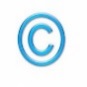 8-961-043-56-76  benefis-shor@yandex.ruпостановка пьесы возможнатолько с письменного согласия автора